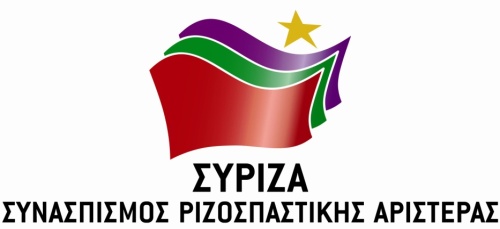 Προς το Προεδρείο της Βουλής των ΕλλήνωνΑΝΑΦΟΡΑΓια τα Υπουργεία Οικονομικών και Ανάπτυξης & ΕπενδύσεωνΘέμα: «Μέτρα στήριξης εμπορικών επιχειρήσεων σε τουριστικές περιοχές»Ο βουλευτής Νίκος Συρμαλένιος καταθέτει αναφορά τις επιστολές του Επιμελητηρίου Κυκλάδων, με τις οποίες ζητά να αναληφθούν από τους αρμόδιους κυβερνητικούς φορείς μέτρα στήριξης εμπορικών επιχειρήσεων σε τουριστικές περιοχές. Στις επιστολές αναφέρεται ότι η εφαρμογή περιοριστικών μέτρων, επιφύλαξε οδυνηρές επιπτώσεις στην οικονομία για την πλειοψηφία των μικρομεσαίων επιχειρήσεων. Ειδικά οι εμπορικές επιχειρήσεις ή επιχειρήσεις παροχής υπηρεσιών που δραστηριοποιούνται σε αμιγώς τουριστικές περιοχές όπως τα νησιά μας, εξαρτώνται σχεδόν αποκλειστικά, άμεσα ή έμμεσα από την τουριστική δραστηριότητα. Ζητά να ενταχθούν όσες από αυτές παρουσιάζουν μείωση του κύκλου εργασιών τους πάνω από 40%, στα μέτρα στήριξης που έχουν ανακοινωθεί από την κυβέρνηση για τις επιχειρήσεις του τουρισμού, προκειμένου να στηριχθεί η προσπάθειά τους για επιβίωση και διατήρηση των θέσεων εργασίας. Επίσης, ζητούν να συμπεριληφθούν στην απόφαση για έκπτωση 40% στα πληρωτέα ενοίκια επαγγελματικής στέγης οι επιχειρήσεις λιανικού εμπορίου των νησιών που παρουσιάζουν μείωση του κύκλου εργασιών τους πάνω από 40%.Επισυνάπτεται το σχετικό έγγραφο.Παρακαλούμε για την απάντηση και τις ενέργειές σας και να μας ενημερώσετε σχετικά.Αθήνα, 15/07/2020Ο καταθέτων ΒουλευτήςΝίκος Συρμαλένιος